ΠΡΟΣΚΛΗΣΗ ΕΚΔΗΛΩΣΗΣ ΕΝΔΙΑΦΕΡΟΝΤΟΣΟ Δήμος Λαρισαίων  ανακοινώνει ότι θα προβεί στη « συντήρηση γηπέδων δημοτικής ενότητας Γιάννουλης - Φαλάνης  του Δήμου Λαρισαίων  » για τις ανάγκες του Αθλητικού τμήματος  του Δήμου Λαρισαίων με την διαδικασία της συλλογής Προσφορών και καλεί τους ενδιαφερόμενους να καταθέσουν σχετικές 1. Τις διατάξεις του άρθρου 58 του Ν. 3852 / 2010,2. Τις διατάξεις του 118 του Νόμου 4412 / 2016.3. Τις διατάξεις του άρθρου 209 του Ν. 3463/2006, ( Δ.Κ.Κ.) 4. Την παρ. 4 του άρθρου 209 του Νόμου 3463 / 2006 , όπως αναδιατυπώθηκε με την παρ. 3 του άρθρου 22 του Νόμου 3536 / 2007 . 5. Τις Τεχνικές προδιαγραφές και τον προϋπολογισμό της μελέτης που επισυνάπτεται Η πρόσκληση αφορά την « συντήρηση γηπέδων δημοτικής ενότητας Γιάννουλης - Φαλάνης  του Δήμου Λαρισαίων » για τις ανάγκες του Αθλητικού τμήματος του Δήμου Λαρισαίων Προσφορές γίνονται δεκτές την 26 / 04 / 2017 ημέρα Πέμπτη , ώρα : 12:00, στη Δ/νση Αθλητισμού Πολιτισμού & Κοινωνικής Πολιτικής Τμήμα Υποστήριξης του Δήμου Λαρισαίων  με την ένδειξη: «Προσφορά για την συντήρηση γηπέδων δημοτικής ενότητας Γιάννουλης - Φαλάνης  του Δήμου Λαρισαίων » για τις ανάγκες του Αθλητικού τμήματος  του Δήμου Λαρισαίων, στη Δ/νση: Ρούσβελτ & Οικονόμου εξ Οικονόμων 8α, Τ.Κ. 41222, πληροφορίες στα τηλ.2410-235260 και 2410 -680246.Ο συνολικός προϋπολογισμός της « συντήρηση γηπέδων δημοτικής ενότητας Γιάννουλης - Φαλάνης του Δήμου Λαρισαίων » που επισυνάπτεται, ανέρχεται στο ποσό των 12.400,00 €  συμπεριλαμβανομένου του Φ.Π.Α. Το κριτήριο για την κατακύρωση της προμήθειας είναι η χαμηλότερη τιμή. Για την αξιολόγηση των προσφορών λαμβάνονται υπόψη τα παρακάτω:1. Η οικονομική προσφορά των συμμετεχόντων θα μπορεί να είναι ανά ομάδα είδους και θα κατατεθεί σε κλειστό φάκελο και θα παραδοθεί στην επιτροπή διενέργειας της διαδικασίας 2. Υπεύθυνη δήλωση ότι η προσφορά είναι σύμφωνη με τις   τεχνικές  προδιαγραφές.3.  Προσφορά που είναι αόριστη και ανεπίδεκτη εκτίμησης απορρίπτεται. 4. Προσφορά που παρουσιάζει ουσιώδεις αποκλίσεις από τους όρους και τις   τεχνικές προδιαγραφές απορρίπτεται . 5.Προσφορά που θέτει όρο αναπροσαρμογής των τιμών κρίνεται ως απαράδεκτη .6. Οι προσφορά πρέπει να συνοδεύεται με ασφαλιστική και φορολογική ενημερότητα και απόσπασμα ποινικού μητρώου . 7 Η κατακύρωση της προμήθειας θα γίνει με απόφαση Δημάρχου βάση των διατάξεων του  Ν. 4412 / 2016 και του  Ν. 4441 ./ 2016 ΜΕ  ΕΝΤΟΛΗ ΔΗΜΑΡΧΟΥ                                        ΚΩΣΤΑΡΟΠΟΥΛΟΣ ΓΕΩΡΓΙΟΣΕΝΔΕΙΚΤΙΚΟΣ ΠΡΟΫΠΟΛΟΓΙΣΜΟΣ ΓΙΑ ΤΗΝ « συντήρηση γηπέδων δημοτικής ενότητας Γιάννουλης - Φαλάνης   του Δήμου Λαρισαίων » για τις ανάγκες της Διεύθυνσης αθλητισμού πολιτισμού και κοινωνικής πολιτικής Η Διεύθυνση Αθλητισμού Πολιτισμού & Κοινωνικής Πολιτικής επιθυμεί την «συντήρηση γηπέδων δημοτικής ενότητας Γιάννουλης - Φαλάνης του Δήμου Λαρισαίων » για τις ανάγκες της Διεύθυνσης αθλητισμού πολιτισμού και κοινωνικής πολιτικής .  Ο Ενδεικτικός οικονομικός προϋπολογισμός για την συντήρηση γηπέδων δημοτικής ενότητας Γιάννουλης - Φαλάνης του Δήμου Λαρισαίων  , όπως αναλυτικά αναφέρεται  ανέρχεται στο ποσό των  12.400,00 Ευρώ  συμπεριλαμβανομένου ΦΠΑ και όλων των νόμιμων κρατήσεων και φόρων, ενώ η πληρωμή του αναδόχου προμηθευτή θα γίνει  με την έκδοση τιμολογίου και εντάλματος πληρωμής από το ανάλογο τμήμα του Δήμου Λαρισαίων.ΕΛΛΗΝΙΚΗ  ΔΗΜΟΚΡΑΤΙΑ                                  ΔΗΜΟΣ  ΛΑΡΙΣΑΙΩΝ Δ/ΝΣΗ  ΑΘΛΗΤΙΣΜΟΥ ΠΟΛΙΤΙΣΜΟΥΚΑΙ ΚΟΙΝΩΝΙΚΗΣ ΠΟΛΙΤΙΚΗΣ                               ΤΜΗΜΑ  ΑΘΛΗΤΙΣΜΟΥ                           ΠΛΗΡ.: ΤΗΛ.: 2410235260            ΤΕΧΝΙΚΗ  ΠΕΡΙΓΡΑΦΗΗ παρούσα τεχνική περιγραφή αναφέρεται στην Συντήρηση γηπέδων δημοτικής ενότητας Γιάννουλης – Φαλάνης  του Δήμου Λαρισαίων. Στην προαναφερθείσα συντήρηση συμπεριλαμβάνεται η κοπή των χλοοταπήτων, η απομάκρυνση του κομμένου γκαζόν, η λίπανση, η φυτοπροστασία και η συντήρηση του περιβάλλοντος χώρου των γηπέδων. Συμπεριλαμβάνει ( 2 ) δύο γήπεδα στην Γιάννουλη ( 3 ) τριών γηπέδων στη Φαλάνη ένα   ( 1 ) γήπεδο στο Δασοχώρι και ενός ( 1 ) γηπέδου στο  Κουλούρι  . Η διάρκεια της συντήρησης είναι από 30 Απριλίου 2018 έως 30 Νοέμβριου 2018 και περιλαμβάνει:Κούρεμα του χλοοτάπητα στο κατάλληλο ύψος, με μικρό ελκυστήρα με εξάρτηση χλοοκοπτικής μηχανής, τουλάχιστον 4 κοπών ανά μήνα.Συντήρηση του περιβάλλοντος χώρου των γηπέδων με την κοπή χόρτων έως και 2 μέτρα έξω από την περίφραξη.Λίπανση με βασικό λίπασμα 200 κιλά ανά γήπεδο  ( π.χ.  12-12-17 ) μία φορά και αζωτούχο 200 κιλά ανά γήπεδο (π.χ. 33,5-0-0)  δύο φορές σε ποσότητα σύνολο τρείς λιπάνσεις .Προϋπολογισμός δαπάνης  12.400,00 € Η πραγματοποίηση της δαπάνης της Συντήρησης γηπέδων της Δημοτικής ενότητας Γιάννουλης – Φαλάνης   θα βαρύνει την πίστωση  του  προϋπολογισμού του 2018 με Κ.Α. 15.6262.09004 ,  CPV : 77320000-9 .                                                       H ΔΙΕΥΘΥΝΤΡΙΑ     ΜΠΑΞΕΒΑΝΟΥ ΣΤΑΥΡΟΥΛΑ ΦΥΛΛΟ ΠΡΟΣΦΟΡΑΣ ΓΙΑ ΤΗΝ  « ΣΥΝΤΗΡΗΣΗ ΓΗΠΕΔΩΝ ΔΗΜΟΤΙΚΗΣ ΕΝΟΤΗΤΑΣ ΓΙΑΝΝΟΥΛΗΣ ΦΑΛΑΝΗΣ» 	ΕΝΔΕΙΚΤΙΚΟΥ ΠΡΟΫΠΟΛΟΓΙΣΜΟΥ 12.400,00€ συμπεριλαμβανομένου ΦΠΑΟ ΠΡΟΣΦΕΡΩΝ                                            (υπογραφή & σφραγίδα)ΕΛΛΗΝΙΚΗ ΔΗΜΟΚΡΑΤΙΑ 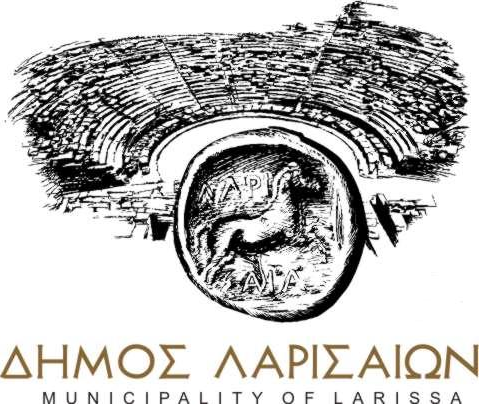 ΔΙΕΥΘΥΝΣΗ ΑΘΛΗΤΙΣΜΟΥ ΠΟΛΙΤΙΣΜΟΥ ΚΑΙ ΚΟΙΝΩΝΙΚΗΣ ΠΟΛΙΤΙΚΗΣ	ΤΜΗΜΑ: ΥΠΟΣΤΗΡΙΞΗΣ 	Ταχ. Δ/νση: Ρούσβελτ και Οικονόμου εξ Οικονόμων 8Α, 3ος όροφος	Ταχ. Κώδικας: 412 22	Πληροφορίες: Τσίρκας Στυλιανός 	Τηλέφωνο: 2410-680246	Fax: 	  2410-680247	ΠΡΟΣe-mail: dops@larissa-dimos.gr	Λάρισα     : 23  / 04  / 2018Αρ. Πρωτ : 15092ΕΛΛΗΝΙΚΗ ΔΗΜΟΚΡΑΤΙΑ ΔΙΕΥΘΥΝΣΗ ΑΘΛΗΤΙΣΜΟΥ ΠΟΛΙΤΙΣΜΟΥ ΚΑΙ ΚΟΙΝΩΝΙΚΗΣ ΠΟΛΙΤΙΚΗΣ	ΤΜΗΜΑ: ΥΠΟΣΤΗΡΙΞΗΣ 	Ταχ. Δ/νση: Ρούσβελτ και Οικονόμου εξ Οικονόμων 8Α, 3ος όροφος	Ταχ. Κώδικας: 412 22	Πληροφορίες: Τσίρκας Στυλιανός	Τηλέφωνο: 2410-235260	Fax: 	  2410-680247	ΠΡΟΣe-mail: dops@larissa-dimos.gr	ΕΛΛΗΝΙΚΗ ΔΗΜΟΚΡΑΤΙΑ ΔΙΕΥΘΥΝΣΗ ΑΘΛΗΤΙΣΜΟΥ ΠΟΛΙΤΙΣΜΟΥ ΚΑΙ ΚΟΙΝΩΝΙΚΗΣ ΠΟΛΙΤΙΚΗΣ	ΤΜΗΜΑ: ΥΠΟΣΤΗΡΙΞΗΣ 	Ταχ. Δ/νση: Ρούσβελτ και Οικονόμου εξ Οικονόμων 8Α, 3ος όροφος	Ταχ. Κώδικας: 412 22	Πληροφορίες: Τσίρκας Στυλιανός	Τηλέφωνο: 2410-235260	Fax: 	  2410-680247	ΠΡΟΣe-mail: dops@larissa-dimos.gr	Α/ΑΠΕΡΙΓΡΑΦΗΚΑΘΑΡΗ ΑΞΙΑΦΠΑ 24%ΣΥΝΟΛΙΚΗ ΑΞΙΑ με ΦΠΑ 24%11. Κοπή χλοοτάπητα  επτά    ( 7 ) γηπέδων .2.Εργασίες  συντήρησης περιβάλλοντος χώρου των επτά  ( 7 ) γηπέδων έως και δύο μέτρα έξω από την περίφραξη. 3. Τρείς λιπάνσεις χλοοτάπητα των   επτά    ( 7 ) γηπέδων.ΣΥΝΟΛΟ